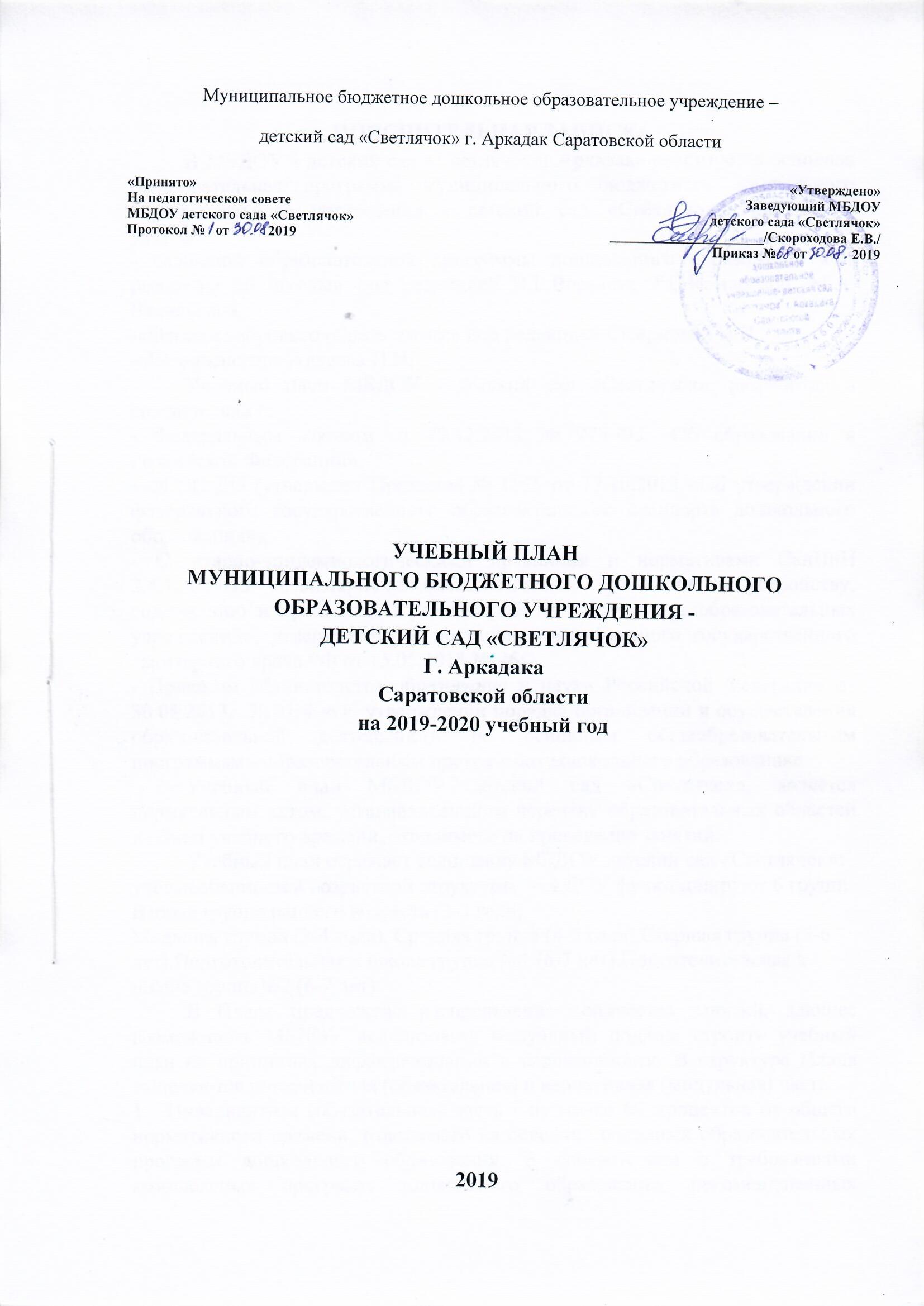 ПОЯСНИТЕЛЬНАЯ ЗАПИСКАВ МБДОУ - детский сад «Светлячок»г.Аркадака реализуется основная образовательная программа муниципального бюджетного дошкольного образовательного учреждения - детский сад «Светлячок»г.Аркадака с учётом:- Основной образовательной программы дошкольного образования «От рождения до школы» под редакцией Н.Е.Вераксы, Т.С.Комаровой, М.А. Васильевой,-«Основы здорового образа жизни» под редакцией Смирновой Н.П.                                                                                     -«Безопасность» Авдеева И.И.Учебный план МБДОУ - детский сад «Светлячок», разработан в соответствии с:- Федеральным законом от 29.12.2012 № 273-ФЗ «Об образовании в Российской Федерации»;- ФГОС ДО (утвержден Приказом № 1155 от 17.10.2013 «Об утверждении федерального государственного образовательного стандарта дошкольного образования»);- Санитарно-эпидемиологическими правилами и нормативами СанПиН 2.4.1.3049-13 «Санитарно-эпидемиологические требования к устройству, содержанию и организации режима работы дошкольных образовательных учреждений», утвержденными постановлением Главного государственного санитарного врача РФ от 15.05.2013 № 26;- Приказом Министерства образования и науки Российской Федерации от 30.08.2013г. №1014 «Об утверждении порядка организации и осуществления образовательной деятельности по основным общеобразовательным программам - образовательным программам дошкольного образования»Учебный план МБДОУ детский сад «Светлячок», является нормативным актом, устанавливающим перечень образовательных областей и объем учебного времени, отводимого на проведение занятий.Учебный план отражает специфику МБДОУ детский сад «Светлячок»: учёт особенностей возрастной структуры  –  в ДОУ функционируют 6 групп:  Вторая группа раннего возраста (2-3 года),                                                              Младшая группа (3-4 года), Средняя группа (4-5 года),Старшая группа (5-6 лет),Подготовительная к школе группа №1 (6-7 лет),Подготовительная к школе группа№2 (6-7 лет).В Плане предложено распределение количества занятий, дающее возможность МБДОУ использовать модульный подход, строить учебный план на принципах дифференциации и вариативности. В структуре Плана выделяются инвариантная (обязательная) и вариативная (модульная) часть. 1.  Инвариантная (обязательная) часть - не менее 60 процентов от общего нормативного времени, отводимого на освоение основных образовательных программ дошкольного образования. В соответствии с требованиями комплексных программ дошкольного образования, рекомендованных Министерством образования и науки Российской Федерации, в инвариантной части Плана определено минимальное количество занятий, отведенное на образовательные  области, определенные в приказе   № 1155 от 17.10.2013 «Об утверждении федерального государственного образовательного стандарта дошкольного образования». Инвариантная (обязательная) часть обеспечивает планируемые результаты (целевые ориентиры) освоения детьми основной общеобразовательной программы дошкольного образования.   Объем учебной нагрузки в течение недели определен в соответствии с санитарно-эпидемиологическими требованиями к устройству, содержанию и организации режима работы дошкольных образовательных учреждений СанПиН 2.4.1.3049-13. Учебный план ориентирован на организацию образовательной деятельности в режиме 5-ти дневной рабочей недели. Продолжительность учебного года составит 36 недель.Данный учебный план составлен для организации деятельности с детьми раннего возраста с 2 до 3 лет и дошкольного возраста с 3 до 8 лет. В соответствии с требованиями СанПиН 2.4.1.3049-13 (п.11.9, 11.10, 11.11,11.12), продолжительность непосредственной образовательной деятельности (далее НОД):- вовторой группе раннего возраста (с 2-3 лет) не более 10 минут,- во младшей группе(с 3-4 лет) не более 15 минут,                                                                              -в средней группе(с 4-5 лет) не более 20 минут,- в старшей группе(с 5-6 лет) не более 25 минут,- в подготовительной к школе группе №1 не более 30 минут.- в подготовительной к школе группе №2  не более 30 минут. Для детей раннего возраста допускается осуществлять НОД в первую и во вторую половину дня. Допускается осуществлять образовательную деятельность на игровой площадке во время прогулки.В первой половине дня в младших, средней и старшей группах планируются не более двух НОД, а в подготовительной группе – не более трех.Максимально допустимый объем образовательной нагрузки в первой половине дня в младшей и средней группе не превышает 30-40 минут соответственно, а в старшей и подготовительной 45 минут и 1,5 часа соответственно.Образовательная деятельность с детьми старшего дошкольного возраста может осуществляться во второй половине дня после дневного сна, не более 25-30 минут.Перерывы между НОД составляют не менее 10 минут.В середине НОД статического характера проводится физкультурная тематическая минутка (продолжительность 2-3 минуты).В План включены пять образовательных областей, обеспечивающие познавательное, речевое, социально-коммуникативное, художественно-эстетическое и физическое развитие детей. Реализация Плана предполагает обязательный учет принципа интеграции образовательных областей в соответствии с возрастными возможностями и особенностями воспитанников, спецификой и возможностями образовательных областей.При составлении учебного плана учитывалось соблюдение минимального количества занятий на изучение каждой образовательной области, которое определено в инвариантной части учебного плана, и предельно допустимая нагрузка. Часы групповых и индивидуальных занятий входят в объем максимально допустимой нагрузки.Реализация физического и художественно-эстетического направлений занимает не менее 50% общего времени занятий.2.  Вариативная (модульная) часть - не более 40 процентов от общего нормативного времени, отводимого на освоение основных образовательных программ дошкольного образования. Эта часть Плана, формируемая участниками образовательного процесса ДОУ,  обеспечивает вариативность образования; отражает специфику МБДОУ.Структура образовательного процесса в ДОУ:Учебный день делится на три блока:1.  Утренний образовательный блок — продолжительность с 7.30 до 9.00 часов — включает в себя:- самостоятельную деятельность ребенка и его совместную деятельность с воспитателем;- образовательную деятельность в режимных моментах.2.  Развивающий блок — продолжительность с 9.00 до 10.50 часов - представляет собой:-непосредственную образовательную деятельность.3)    Вечерний блок — продолжительность с 15.00 до 18.00 часов — включает в себя:-  совместную деятельность воспитателя с ребенком;-  свободную самостоятельную деятельность детей;-  занятия художественно-эстетического и познавательного направления.     Помимо этого,  образовательная деятельность  осуществляется в процессе организации  различных видов детской деятельности (игровой, коммуникативной, трудовой, познавательно-исследовательской, продуктивной,  музыкально-художественной, чтения), а также в ходе режимных моментов, в самостоятельной деятельности детей.Вариативная часть учебного воспитательно-образовательного планаГрафик   работы творческих объединений и клубов по интересам.1Инвариантная частьОбразовательные областиВторая группа раннего возрастаМладшая группаМладшая группаСредняя группаСредняя группаСтаршаягруппаСтаршаягруппаПодготовительная кшколе группа№1 Подготовительная кшколе группа№1 Подготовительная кшколе группа №21Инвариантная частьОбразовательные областиКоличество занятий в неделюКоличество занятий в неделюКоличество занятий в неделюКоличество занятий в неделюКоличество занятий в неделюКоличество занятий в неделюКоличество занятий в неделюКоличество занятий в неделюКоличество занятий в неделюКоличество занятий в неделю1.1.Познавательное развитие2222222223ФЭМП1111111222Ознакомление с окружающим миром11111111111.2.Речевое развитие1111111222Развитие речи1111122111Подготовка к обучению грамоте1111.3.Художественно-эстетическое развитие4444455555Музыкальная деятельность2222222222Изобразительная деятельность:2222233333Рисование1111111222Лепка11 раз в 2недели1 раз в 2недели1 раз в 2недели1 раз в 2недели1 раз в 2недели1 раз в 2недели1 раз в 2недели1 раз в 2недели1 раз в 2неделиАппликация1 раз в 2недели1 раз в 2недели1 раз в 2недели1 раз в 2недели1 раз в 2недели1 раз в 2недели1 раз в 2недели1 раз в 2недели1 раз в 2недели1.4Физическое направление3333333333Физическая культура33333333331.5.  Социально-личностное развитие  В ходе различных видов деятельности и через интеграцию с другими образовательными областямиВ ходе различных видов деятельности и через интеграцию с другими образовательными областямиВ ходе различных видов деятельности и через интеграцию с другими образовательными областямиВ ходе различных видов деятельности и через интеграцию с другими образовательными областямиВ ходе различных видов деятельности и через интеграцию с другими образовательными областямиВ ходе различных видов деятельности и через интеграцию с другими образовательными областямиВ ходе различных видов деятельности и через интеграцию с другими образовательными областямиВ ходе различных видов деятельности и через интеграцию с другими образовательными областямиВ ходе различных видов деятельности и через интеграцию с другими образовательными областямиВ ходе различных видов деятельности и через интеграцию с другими образовательными областямиИтого:  10     10  10  10  10  10  121213132.  Вариативная часть  Работа творческих объединений1,51,511,5Всего:  10101010101013,513,51414,5по СанПиН  10111112121215151717Недельная нагрузка (в часах)1ч40мин2ч30мин2ч30мин3ч20мин3ч20мин3ч20мин5ч40мин5ч40мин7ч00мин7ч15минВзаимодействие взрослого с детьми в различных видах деятельностиВзаимодействие взрослого с детьми в различных видах деятельностиВзаимодействие взрослого с детьми в различных видах деятельностиВзаимодействие взрослого с детьми в различных видах деятельностиВзаимодействие взрослого с детьми в различных видах деятельностиВзаимодействие взрослого с детьми в различных видах деятельностиВзаимодействие взрослого с детьми в различных видах деятельностиВзаимодействие взрослого с детьми в различных видах деятельностиВзаимодействие взрослого с детьми в различных видах деятельностиВзаимодействие взрослого с детьми в различных видах деятельностиВзаимодействие взрослого с детьми в различных видах деятельностиВзаимодействие взрослого с детьми в различных видах деятельностиЧтение художественной литературы  Чтение художественной литературы  ежедневно        ежедневноежедневноежедневноежедневноежедневноежедневноежедневноежедневноежедневноКонструктивно – модельная деятельность        Конструктивно – модельная деятельность        1 раз в неделю1 раз в неделю1 раз в неделю1 раз в неделю1 раз в неделю1 раз в неделю1 раз в неделю1 раз в неделю1 раз в неделю1 раз в неделюИгровая деятельность  Игровая деятельность  ежедневно  ежедневно  ежедневно  ежедневно  ежедневно  ежедневно  ежедневно  ежедневно  ежедневно  ежедневноОбщение при проведении режимных моментов  Общение при проведении режимных моментов  ежедневно      ежедневно  ежедневно  ежедневно  ежедневно  ежедневноежедневноежедневноежедневноежедневноДежурства  Дежурства  ежедневно      ежедневноежедневноежедневноежедневноежедневноежедневноежедневно  ежедневно  ежедневноПрогулкиПрогулкиежедневно    ежедневно  ежедневно  ежедневно  ежедневно  ежедневноежедневноежедневноежедневноежедневноСамостоятельная деятельность детейСамостоятельная деятельность детейСамостоятельная деятельность детейСамостоятельная деятельность детейСамостоятельная деятельность детейСамостоятельная деятельность детейСамостоятельная деятельность детейСамостоятельная деятельность детейСамостоятельная деятельность детейСамостоятельная деятельность детейСамостоятельная деятельность детейСамостоятельная деятельность детейСамостоятельная игра         Самостоятельная игра         Познавательно – исследовательская деятельность Познавательно – исследовательская деятельность ежедневно  ежедневно  ежедневно  ежедневно  ежедневно  ежедневно  ежедневно  ежедневно  ежедневно  ежедневноСамостоятельная деятельность детей в центрах (уголках) развитияСамостоятельная деятельность детей в центрах (уголках) развитияежедневно    ежедневноежедневноежедневноежедневноежедневноежедневноежедневноежедневноежедневноОздоровительная работаОздоровительная работаОздоровительная работаОздоровительная работаОздоровительная работаОздоровительная работаОздоровительная работаОздоровительная работаОздоровительная работаОздоровительная работаОздоровительная работаОздоровительная работаУтренняя гимнастика  Утренняя гимнастика  ежедневно  ежедневноежедневноежедневноежедневноежедневно  ежедневно  ежедневноежедневноежедневноКомплексы закаливающих процедур  Комплексы закаливающих процедур  ежедневно      ежедневно  ежедневно  ежедневно  ежедневно  ежедневноежедневноежедневноежедневноежедневноГигиенические процедуры  Гигиенические процедуры  ежедневно  ежедневно  ежедневно  ежедневно  ежедневно  ежедневноежедневноежедневноежедневноежедневноСтаршая группаПодготовительная кшколе группа №1Подготовительная кшколе группа №2Время проведения«Мир во мне и вокруг»СкороходоваТ.А.1/30Через неделюПонедельник15.40-16.10«Знайка» - Косинова Л.В.1/25Через неделюПятница 15.40-16.05«Маленькие скульпторы»Ерыкалина Т.В.1/30Вторник15.40-16.10«Акварелька»Белякова А.А.1/30Вторник15.40-16.10 «Юные фантазёры» -  Милованова Е.С.1/25Вторник 15.40-16.05